DISEGNARE GLI ANIMALI CON LE IMPRONTEEtà: 6- 12 anniAutori:  Moraru Ovidia MonicaCompetenze:Gli studenti sapranno il materiale necessario per fare degli animali dalla stampa Gli studenti impareranno come dipingere gli animali attraverso la stampa Gli studenti impareranno ad apprezzare l’arte e svilupperanno la loro creatività e immaginazione artistica Competenze secondo il curriculum Europeo:http://eur-lex.europa.eu/legal-content/EN/TXT/?uri=LEGISSUM%3Ac11090Valutazione formativa:Spiegazione dei passaggi per creare degli animali dalla stampa Identificazione degli strumenti e del materiale necessario per fare degli animali dalle stampeArricchimento della conoscenza degli studenti riguardo agli animali Valutazione sommativa:Fare degli animali dalle stampe con l’aiuto di strumenti e materiali che sono facilmente trovabili dai bambini Lista del vocabolario specifico/Parole chiave:Impronta, pittura, acquerelli, immagini  con animaliBreve descrizione del contesto/scenario educativo:Gli studenti e l'insegnante guardano il video "Animali dalle impronte digitali". L'insegnante e gli studenti discutono sulla creazione di dipinti con animali usando le loro impronte digitali. Due studenti parlano di quanto amano gli animali e di come vorrebbero creare piccoli animali attraverso il disegno e la pittura. Gli studenti spiegano in lingua dei segni le fasi di realizzazione degli animali attraverso le stampe e quali materiali e strumenti siano necessari a questo scopo. Quindi, l'insegnante consegnerà i fogli educativi agli studenti in modo che possano verificare e arricchire le loro conoscenze sugli animali e le arti in generale. L'insegnante supervisiona e guida gli studenti.Materiale necessario/Requisiti tecnici:Cartoncini, acquerelli/vernice per impronte digitali, vassoi per la vernice, tovaglioli, immagini di animali suggestivi, pennarelloFocus sulla lingua dei segni: Segnare il vocabolario, segnare gli strumenti e il materiale necessario per fare gli animali dalle stampe, segnare i passaggi per la creazione di animali attraverso le stampe.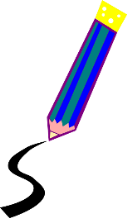 Colora solo gli animali presenti del video “Impronte digitali degli animali”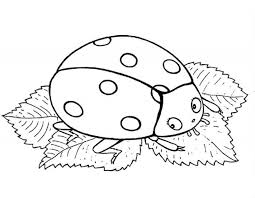 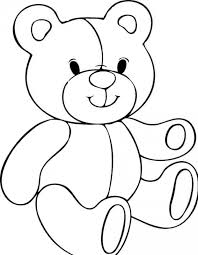 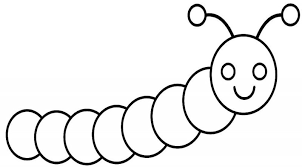 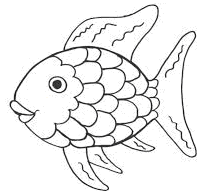 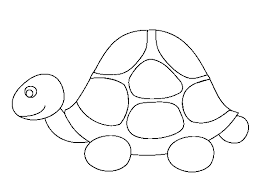 Finisci i disegni così da completare gli animali. 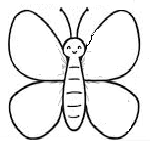 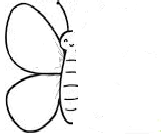 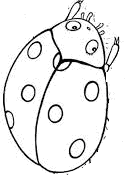 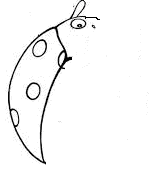 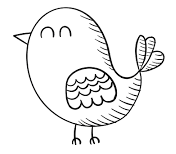 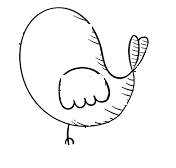 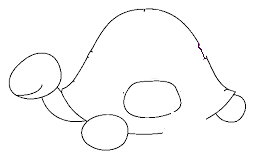 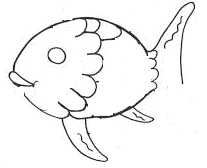 3. Conta e scrivi il numero di ogni tipo di animale.           1, 2, 3 ….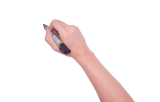 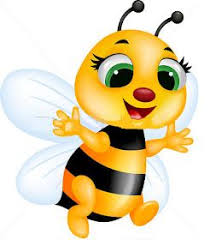 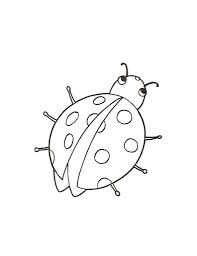 -----------------------------------------------------------------------------------------------------------------------------------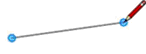  Trova la corrispondenza tra i disegni e le foto di ogni animale.  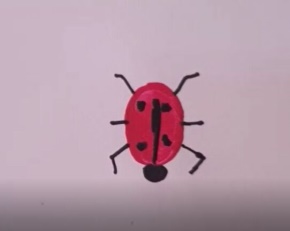 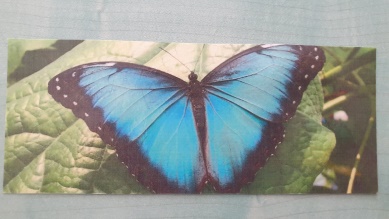 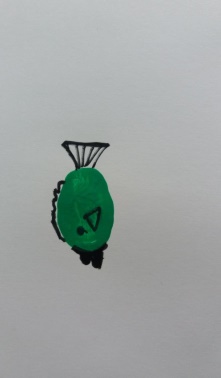 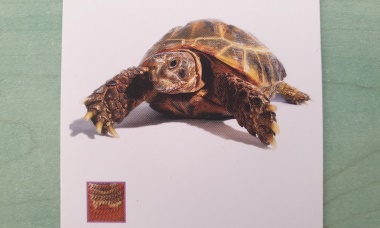 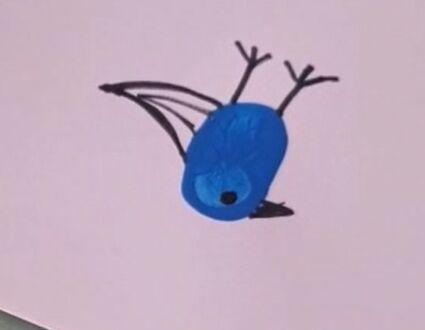 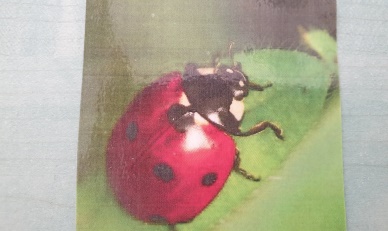 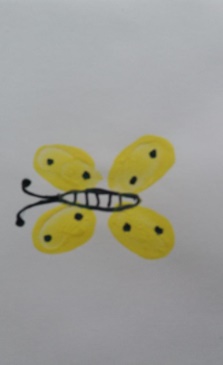 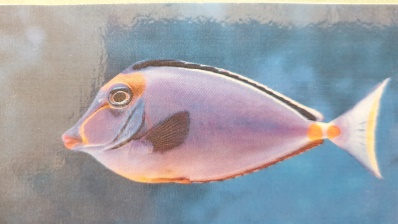 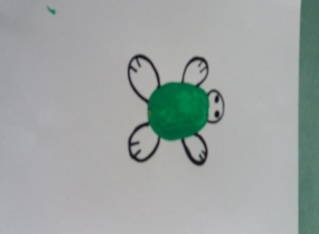 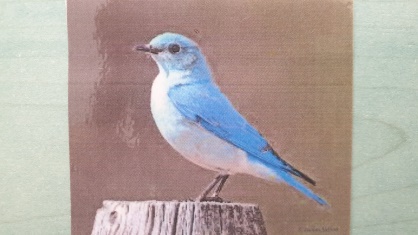 Trova la corrispondenza tra le immagini e le parole scritte.                                                                                         Coccinella                                                                  Uccello                                                                          Farfalla                                                                Tartaruga                                                                           PesceMetti le immagini nell’ordine corretto per fare la forma stampata di una farfalla. 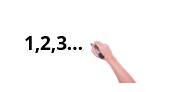 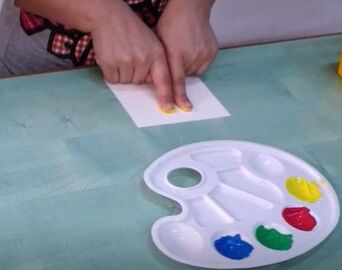 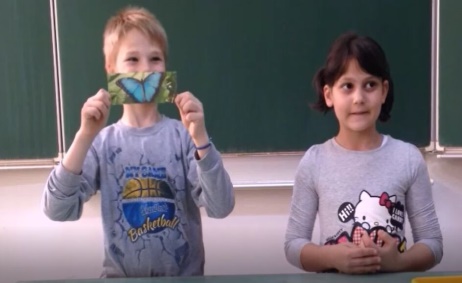 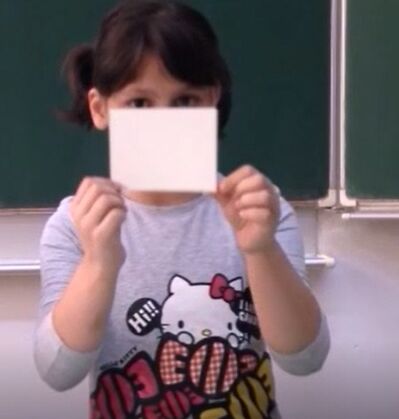 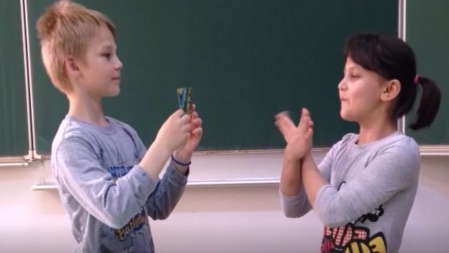 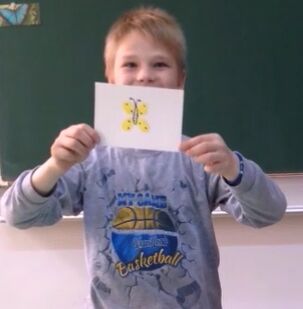 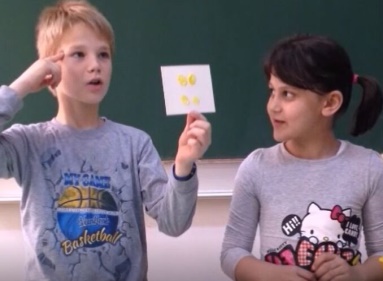 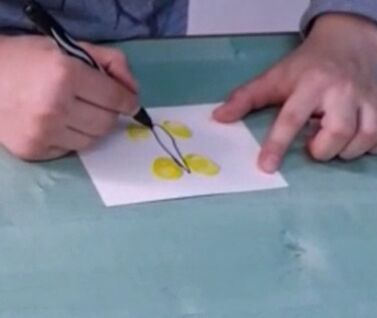 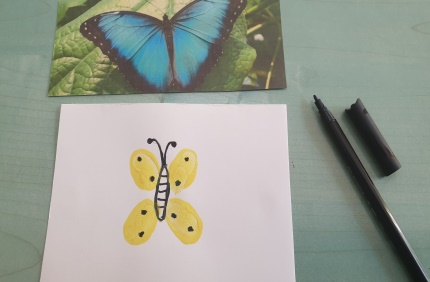  Trova la corrispondenza tra l’animale e il suo ambiente.      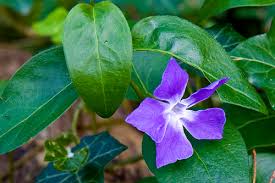 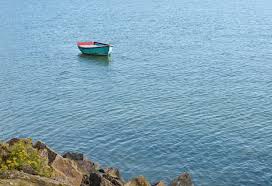 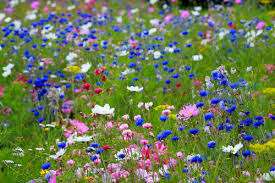 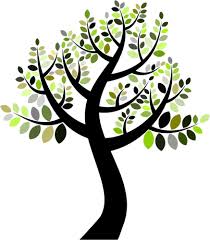 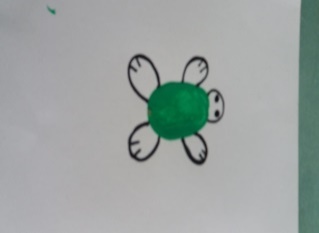 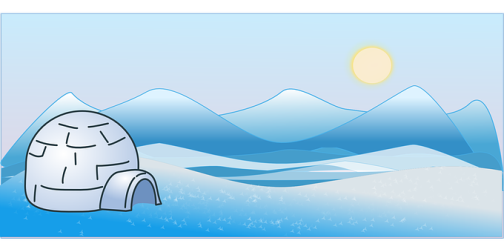  Dipingi usando le tue impronte.  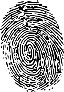 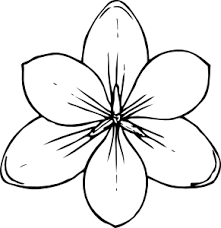 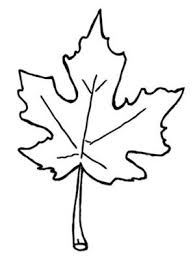 Crea altri animali dalle impronte digitali.   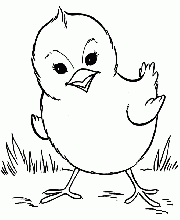 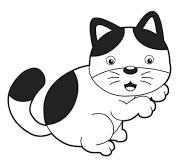      Un bruco                      un pulcino                       un gattino                              un orsacchiottoEstensione / Arricchimento / Prolungamenti Collegamenti Web con altri strumenti digitali:1. www.freepik.com 2. www.pixabay.com 3. www.pdclipart.org4. Come fare un facile gioco di impronte per bambinihttps://www.youtube.com/watch?v=yEeaeDnI_Sc